ПРИКАЗ № ___-пг. Петропавловск – Камчатский	                __ января 2020 годаПРИКАЗЫВАЮ:Внести в приложение к приказу Агентства инвестиций и предпринимательства Камчатского края от 25.09.2019 № 227-п «Об утверждении Порядка предоставления субсидий субъектам малого и среднего предпринимательства, осуществляющим иные виды предпринимательской                     деятельности» (далее – Порядок) следующие изменения:изложить часть 2 в следующей редакции:«2. Субсидия предоставляется СМСП, соответствующим одному из следующих условий:СМСП обеспечивает занятость инвалидов, сирот, выпускников детских домов, при условии, что на дату обращения среднесписочная численность указанных категорий граждан среди работников СМСП составляет не менее 50%, а доля в фонде оплаты труда – не менее 25%;СМСП, осуществляет виды деятельности по следующим направлениям:а) оказание услуг в сфере здравоохранения, физической культуры и спорта, проведения занятий в детских и молодежных кружках, секциях, студиях инвалидам, лицам с ограниченными возможностями здоровья, детям-сиротам, детям, оставшимся без попечения родителей, детям из многодетных семей, относящимся к малообеспеченным категориям граждан;б) организация социального туризма (в части экскурсионно-познавательных туров для инвалидов, лиц с ограниченными возможностями здоровья, детей-сирот, детей, оставшихся без попечения родителей, детей из многодетных семей, относящихся к малообеспеченным категориям граждан, неработающих граждан пожилого возраста, получающих страховую пенсию по старости);в) производство медицинской техники, протезно-ортопедических изделий, а также технических средств, материалов, которые могут быть использованы исключительно для профилактики инвалидности или реабилитации инвалидов;г) обеспечение культурно-просветительской деятельности для инвалидов и лиц с ограниченными возможностями здоровья, детей-сирот, детей, оставшихся без попечения родителей (деятельность музеев, театров, проведение музыкальных занятий);д) предоставление образовательных услуг инвалидам, лицам с ограниченными возможностями здоровья, детям-сиротам, детям, оставшимся без попечения родителей, неработающим гражданам пожилого возраста, получающим страховую пенсию по старости;е) оказание психолого-педагогических, психологических, оздоровительных, реабилитационных услуг инвалидам, лицам с ограниченными возможностями здоровья, детям, находящимся в трудной жизненной ситуации.»;в пункте 3 части 3 после слова «туристического» дополнить словом «, спортивного»;изложить часть 4 в следующей редакции:«4. Субсидии предоставляются СМСП в размере, указанном в заявлении СМСП, но не более 1 500 тыс. рублей на одного СМСП.»;изложить пункт 7 части 5 в следующей редакции:«7) СМСП - юридическое лицо не должно находиться в процессе реорганизации, ликвидации, в отношении него не введена процедура банкротства, деятельность получателя субсидии не приостановлена в порядке, предусмотренном законодательством Российской Федерации, а получатель субсидий – индивидуальный предприниматель не должен прекратить деятельность в качестве индивидуального предпринимателя;»;в пункте 12 части 5 заменить слова «на цели, указанные в части 3 настоящего порядка» словами «на цели, связанные с реализацией заявленного проекта»;в части 3 приложения 1 к Порядку после слов «к Порядку» дополнить словами «, на бумажном носителе и в электронном виде»;в части 5 приложения 3 к Порядку после слов «к Порядку» дополнить словами «, на бумажном носителе и в электронном виде»;в части 6(5) приложения 5 к Порядку заменить слова «в результате приобретения имущества за счет средств субсидии» словами «в результате реализации проекта».Разместить настоящий приказ на официальном сайте исполнительных органов государственной власти Камчатского края в сети Интернет: www.kamgov.ru.Опубликовать настоящий приказ в официальном печатном издании Губернатора и Правительства Камчатского края «Официальные ведомости».Настоящий приказ вступает в силу со дня его официального опубликования. Руководитель	     О.В. Герасимова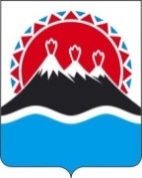 АГЕНТСТВО ИНВЕСТИЦИЙ И ПРЕДПРИНИМАТЕЛЬСТВА КАМЧАТСКОГО КРАЯО внесении изменений в приложение к приказу Агентства инвестиций и предпринимательства Камчатского края от 25.09.2019 № 227-п «Об утверждении Порядка предоставления субсидий субъектам малого и среднего предпринимательства, осуществляющим иные виды предпринимательской деятельности»